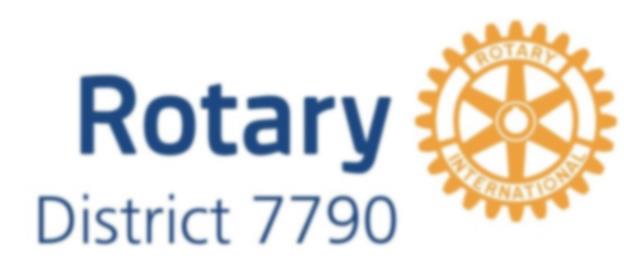 2016 COUNCIL OF LEGISLATIONNEW PROVISIONS FOR GOVERNORS  BEGINNING ON July 1,  2016ArticleNew provisions for GovernorsDetailsRiRI13.020.9New :To amend the provisions regarding concurrences to challengesNominating Procedurefor Governors… Only challenges that have been concurred to by at  least five 10 other clubs which have been in existence for at least one year as of  the beginning of that year or 10 20 percent of the total number of clubs as at the  beginning of that year in the district which have been in existence for at least one  year as of the beginning of that year….The change as proposed above will help to bring more harmony and will elevate the image of Rotary amongst the Rotarians and public in the district. (390-121)RiRI13.070.1New:To amend the provisions regarding special electionsAdd new article :Special Provision to Special Elections.  When a governor reinitiates the nominating committee procedure in accordance  with section 13.070., the governor shall not be required to repeat the procedure  required in subsection 13.020.4. if there were no suggestions from clubs to the  nominating committee during the previous nominating process.This enactment would amend the RI Bylaws by allowing districts to eliminate the step of club suggested nominations, as described in subsection 13.020.4., during a second nominating committee procedure, thus shortening the procedure by two months. (329-174)RiRI6.120.1New:To amend the provisions for selecting the vice-governorAmend 1st sentence:The nominating committee for governor will select one available past governor to be named vice-governor who shall serve during the year following selection.it is possible to elect a vice-governor for a governor  either immediately after he/she has been selected as governor-designee, during  his/her year as governor-nominee, or during his/her year as governor-elect. (358-156)RiRI6.120.1New :To amend the provisions for selecting the vice-governorAdd to the first sentenceVice-Governor. The nominating committee for governor will select one available past governor, proposed by the governor-elect, to be named vice-governor. Note:This article could be added to the previous, giving privilege to the governor-elect to choose his/her Vice Governor.District conditions may also apply.(304-201)RiRI6.120.1New :To amend the provisions for selecting the vice-governorAdd at the end of articleIf no nomination is received, the governor- elect will select a past governor as vice-governor.The purpose of this enactment is to ensure a prompt selection of the vice- governor within the district without leaving the selection to be decided by RI, should a vacancy arise temporarily due to the inability of the governor to perform his duties. (348-169)RiRI8.060.3RiRI12.020.5NewTo amend the procedures for selecting Council representatives and members of the nominating committee for directorAmendments to articles for the selection of delegates and alternates The purpose of this enactment is to bring uniformity in district level voting procedure for governor-nominee, Council representative and member selection for the nominating committee for director. This will simplify elections at the district conference and reduce avoidable complexities. (306-206)